COLLEGE OF ALAMEDA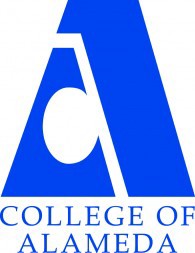 Institutional Effectiveness CommitteeAGENDASept 10, 20202:00-3:30 pmVia ZOOM https://cccconfer.zoom.us/j/5833887631Co-Chair - Admin, Lilia Celhay, Interim VPICo-Chair - Faculty, Andrew Park Sub Co-Chair - Admin, Dominique Benavides, DirectorOur MissionThe Mission of College of Alameda is to serve the educational needs of its diverse community by providing comprehensive and flexible programs and resources that empower students to achieve their goals. 1. Approval of the AgendaActionChairs 2. Approval of the Minutes – April & MayActionChairs 3. IEC – MembershipDiscussion/ActionAndrew Park 4. ACCJC update InformationDominique Benavides 5. Program Review UpdateInformationLilia Celhay,Dominique Benavides 6. Strategic Enrollment Plan – ProposedInformationDominique Benavides 7. IRB updateInformation Dominique Benavides 8. AB705 UpdateInformation Dominique Benavides 9. Other10. AdjournmentChairsFuture Meetings – Second Thursdays, 2-3:30p.m., Oct 8, 2020